Online spelling, grammar and punctuation activitiesbbcbitesizehttps://www.bbc.co.uk/bitesize/subjects/zv48q6f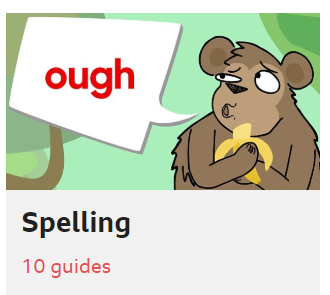 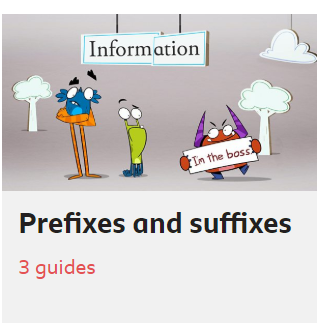 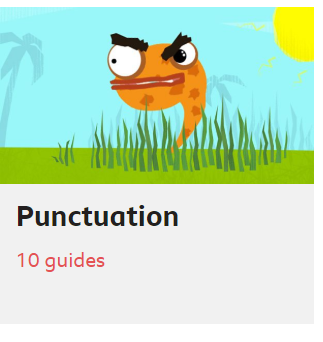 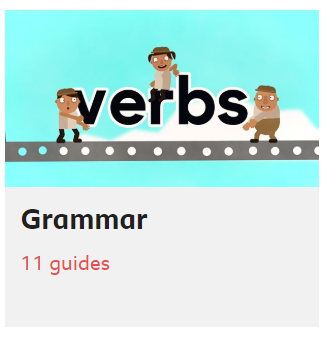 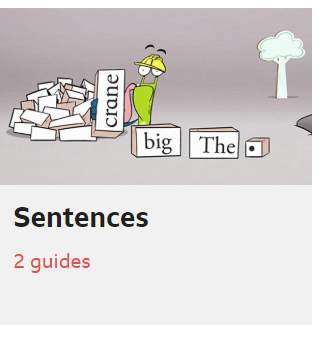 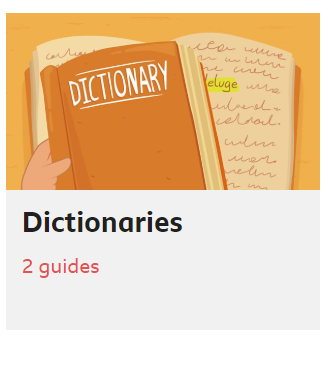 